                                                      Содержание:I ЦЕЛЕВОЙ РАЗДЕЛ ..................................................................................................................21.1. Пояснительная записка .........................................................................................................21.2. Цели и задачи Программы ...................................................................................................21.3. Принципы и подходы к формированию Программы .........................................................31.4. Характеристика особенностей развития детей среднего дошкольного возраста…….....51.5. Планируемые результаты освоения программы. Целевые ориентиры ...........................7II СОДЕРЖАТЕЛЬНЫЙ РАЗДЕЛ ............................................................................................92.1.Описание образовательной деятельности…………………...............................................92.1.1. Образовательная область «Физическое развитие» ........................................................92.1.2. «Социально-коммуникативное развитие»......................................................................102.1.3. «Речевое развитие» ...........................................................................................................122.1.4. «Познавательное развитие» .............................................................................................122.1.5. «Художественно-эстетическое развитие» ......................................................................152.2. Описание вариативных форм, способов, методов и средств реализации Программы с учетом возрастных и индивидуальных особенностей…………………………………………………………………………………….172.3. Способы и направления поддержки детской инициативы в соответствии с требованиями ФГОС ДО………………………………………………………………………………………………..232.4. Часть, формирующая участниками образовательных отношений (Региональный компонент)……………………………………………...………………………………………..242.5. Особенности взаимодействия с семьями воспитанников……………………………….30III ОРГАНИЗАЦИОННЫЙ РАЗДЕЛ .......................................................................................363.1. Паспорт группы…………………………………………………………….........................363.3. Режим .....................................................................................................................................403.4.Расписание  НОД………………………………....................................................................413.2. Методическая литература ……………………………………………………….…...........42I  ЦЕЛЕВОЙ РАЗДЕЛПояснительная запискаРабочая программа по развитию детей старшей  группы № 4 «Улыбка»  МАОУ СОШ № 38 дошкольные группы г. Улан-Удэ, разработана в соответствии с ФГОС ДО и программой  ДОУ «От рождения до школы» под редакцией Н.Е.Веракса.Рабочая программа по развитию детей старшей  группы обеспечивает разностороннее развитие детей в возрасте от 5 до 6 лет с учётом их возрастных и индивидуальных особенностей по основным направлениям - физическому, социально-коммуникативному, познавательному, речевому и художественно – эстетическому. Реализуемая программа строится на принципе личностно–развивающего и гуманистического характера взаимодействия взрослого с детьми. Данная программа разработана в соответствии со следующими нормативными документами:• Конституция РФ, ст. 43, 72.• Конвенция о правах ребенка (1989 г.).• Закон РФ «Об образовании».• Типовое положение о ДОУ.• СанПиН 2.4.1.3049-13• Устав ДОУ• ФГОС ДОЦели и задачи программы.Ведущей целью рабочей программы является создание благоприятных условий для полноценного проживания ребенком дошкольного детства, формирование основ базовой культуры личности, всестороннее развитие психических и физических качеств в соответствии с возрастными и индивидуальными особенностями, подготовка к жизни в современном обществе, к обучению в школе, обеспечение безопасности жизнедеятельности дошкольника. Эти цели реализуются в процессе разнообразных видов детской деятельности: игровой, коммуникативной, трудовой, познавательно-исследовательской, продуктивной, музыкально-художественной, чтения.Задачи:способствовать природному процессу умственного и физического развития детей через организацию  игровой, коммуникативной, познавательно-исследовательской, трудовой, двигательной, чтению художественной литературы, музыкально-художественной, продуктивной деятельности;обеспечить  психолого-педагогическое сопровождение работы по освоению образовательных областей;реализовать  формы организации совместной взросло-детской (партнерской деятельности) в ходе непосредственной образовательной деятельности (ООД), самостоятельной деятельности (СД), режимных моментах, работе с родителями. Для достижения  целей программы первостепенное значение имеют следующие факторы:забота о здоровье, эмоциональном благополучии и своевременном всестороннем развитии каждого ребенка;создание в группах атмосферы гуманного и доброжелательного отношения ко всем воспитанникам, что позволяет растить их общительными, добрыми, любознательными, инициативными, стремящимися к самостоятельности и творчеству;максимальное использование разнообразных видов детской деятельности, их интеграция в целях повышения эффективности воспитательно-образовательного процесса;творческая организация (креативность) воспитательно-образовательного процесса;вариативность использования образовательного материала, позволяющая развивать творчество в соответствии с интересами и наклонностями каждого ребенка;уважительное отношение к результатам детского творчества;единство подходов к воспитанию детей в условиях дошкольного образовательного учреждения и семьи;соблюдение в работе детского сада и начальной школы преемственности, исключающей умственные и физические перегрузки в содержании образования детей дошкольного возраста, обеспечивая отсутствие давления предметного обучения.Задачами части, формирующей участниками образовательных отношений, (Региональный компонент) являются: -  Создание благоприятных условий для воспитания толерантной личности – привития любви и уважения к людям другой национальности, к их культурным ценностям.-  Ознакомление с природой родного края, формирование экологической культуры.- Ознакомление детей с особенностями жизни и быта народов, населяющих Республику Бурятия, праздниками, событиями общественной жизни республики, символиками, памятниками архитектуры, декоративно- прикладным искусством.1.3. Принципы и подходы к формированию ПрограммыВ Программе на первый план выдвигается развивающая функцияобразования, обеспечивающая становление личности ребенка и ориентирующая нас на его индивидуальные особенности.	Программа:• соответствует принципу развивающего образования, целью которого является развитие ребенка;• сочетает принципы научной обоснованности и практической применимости • соответствует критериям полноты, необходимости и достаточности(позволяя решать поставленные цели и задачи при использовании разумного «минимума» материала);• обеспечивает единство воспитательных, развивающих и обучающихцелей и задач процесса образования детей дошкольного возраста, в ходереализации которых формируются такие качества, которые являютсяключевыми в развитии дошкольников;• строится с учетом принципа интеграции образовательных областейв соответствии с возрастными возможностями и особенностями детей,спецификой и возможностями образовательных областей;• основывается на комплексно-тематическом принципе построенияобразовательного процесса;• предусматривает решение программных образовательных задач всовместной деятельности взрослого и детей и самостоятельной деятельности детей не только в рамках непосредственно образовательной деятельности, но и при проведении режимных моментов в соответствии со спецификой дошкольного образования;• предполагает построение образовательного процесса на адекватныхвозрасту формах работы с детьми. Основной формой работы с детьми и ведущим видом их деятельности является игра;• допускает варьирование образовательного процесса в зависимостиот региональных особенностей;• строится с учетом соблюдения преемственности между всеми возрастными дошкольными группами и между детским садом и начальнойшколой.Формирование Программы  основано на следующих подходах:1. Личностно-ориентированные подходы:содействие и сотрудничество детей и взрослых, признание ребёнка полноценным участником (субъектом) образовательных отношений,    разностороннее, свободное и творческое развитие каждого ребёнка, реализация их природного потенциала,  обеспечение комфортных, бесконфликтных и безопасных условий развития воспитанников. Целостное развитие дошкольников и готовность личности к дальнейшему развитию, поддержка инициативы детей в различных видах деятельности, психологическая защищённость ребёнка, обеспечение эмоционального комфорта, создание условий для самореализации, развитие ребёнка в соответствии с его склонностями, интересами и возможностями, создание условий для воспитания и обучения каждого воспитанника с учётом индивидуальных особенностей его развития (дифференциация и индивидуализация).2. Системно-деятельные подходы:построение образовательной деятельности на основе индивидуальных особенностей каждого ребёнка, при котором сам ребёнок становится активным в выборе содержания своего образования, становится субъектом образования, формирование познавательных интересов и познавательных действий ребёнка в различных видах деятельности,  организация детской деятельности, в процессе которой они самостоятельно делают «открытия», узнают новое путём решения проблемных задач, креативность – «выращивание» у воспитанников способности переносить полученные знания в ситуации самостоятельной деятельности, инициировать  и поощрять потребность детей самостоятельно находить решения нестандартных задач и проблемных ситуаций, овладение культурой – приобщение детей к социокультурным нормам, традициям семьи, общества, государства, обеспечить способность ребёнка ориентироваться в мире и действовать (или вести себя) в соответствии с интересами и ожиданиями других людей, социальных групп, общества и человечества в целом, предполагает построение образовательных отношений на адекватных возрасту формах работы с детьми. Основной формой работы с дошкольниками и ведущим видом их деятельности является игра, учитываются региональные особенности.Принципы и подходы части, формирующей участниками образовательных отношений, являются:Принцип развивающего образования предполагает, что образовательное содержание предъявляется ребенку с учетом его актуальных и потенциальных возможностей усвоения этого содержания и совершения им тех или иных действий, с учетом его интересов, склонностей и способностей. Данный принцип предполагает работу педагога в зоне ближайшего развития ребенка, что способствует развитию, реализации как явных, так и его скрытых возможностей.Принцип позитивной социализации ребенка предполагает освоение ребенком в процессе сотрудничества с обучающим взрослым и сверстниками культурных норм, средств и способов деятельности, культурных образцов поведения и общения с другими людьми.Принцип возрастной адекватности образования предполагает подбор педагогом содержания и методов дошкольного образования в соответствии с возрастными особенностями детей. Важно использовать все специфические виды детской деятельности, опираясь на особенности возраста и психологический анализ задач развития, которые должны быть решены в дошкольном возрасте. При этом необходимо следовать психологическим законам развития ребенка, учитывать его индивидуальные интересы, особенности и склонности.Принцип личностно-ориентированного взаимодействия лежит в основе образования детей дошкольного возраста. Способ межличностного взаимодействия является чрезвычайно важным компонентом образовательной среды и определяется прежде всего тем, как строятся взаимоотношения между педагогами и детьми.Принцип индивидуализации дошкольного образования предполагает постоянное наблюдение за развитием ребенка, сбор данных о нем, анализ его деятельности и создание индивидуальных программ развития; помощь ребенку в сложной ситуации; предоставление ребенку возможности выбора в разных видах деятельности, акцент на инициативность, самостоятельность и личностную активность.1.4. Характеристика особенностей развития детей старшего дошкольного возраста.	Дети 5 - 6 лет уже могут распределять роли до начала игры и строить свое поведение, придерживаясь роли. Игровое взаимодействие сопровождается речью, соответствующей и по содержанию, и интонационно взятой роли. Речь, сопровождающая реальные отношения детей, отличается от ролевой речи. Дети начинают осваивать социальные отношения и понимать подчиненность позиций в различных видах деятельности взрослых, одни роли становятся для них более привлекательными, чем другие. При распределении ролей могут возникать конфликты, связанные с субординацией ролевого поведения. Наблюдается организация игрового пространства, в котором выделяются смысловой «центр» и «периферия». Действия детей в играх становятся разнообразными.Развивается изобразительная деятельность детей. Это возраст наиболее активного рисования. В течение года дети способны создать до двух тысяч рисунков. Рисунки могут быть самыми разными по содержанию: это и жизненные впечатления детей, и воображаемые ситуации, и иллюстрации к фильмам и книгам. Обычно рисунки представляют собой схематичные изображения различных объектов, но могут отличаться оригинальностью композиционного решения, передавать статичные и динамичные отношения. Рисунки приобретают сюжетный характер; достаточно часто встречаются многократно повторяющиеся сюжеты с небольшими или, напротив, существенными изменениями. Изображение человека становится более детализированным и пропорциональным. По рисунку можно судить о половой принадлежности и эмоциональном состоянии изображенного человека.Конструирование характеризуется умением анализировать условия, в которых протекает эта деятельность. Дети используют и называют различные детали деревянного конструктора. Могут заменить детали постройки в зависимости от имеющегося материала. Овладевают обобщенным способом обследования образца. Дети способны выделять основные части предполагаемой постройки. Конструктивная деятельность может осуществляться на основе схемы, по замыслу и по условиям. Появляется конструирование в ходе совместной деятельности. Дети могут конструировать из бумаги, складывая ее в несколько раз (два, четыре, шесть сгибаний); из природного материала. Они осваивают два способа конструирования: 1)от природного материала к художественному образу (ребенок «достраивает» природный материал до целостного образа, дополняя его различными деталями); 2)от художественного образа к природному материалу (ребенок подбирает необходимый материал, для того чтобы воплотить образ).Продолжает совершенствоваться восприятие цвета, формы и величины, строения предметов; систематизируются представления детей. Они называют не только основные цвета и их оттенки, но и промежуточные цветовые оттенки; форму прямоугольников, овалов, треугольников. Воспринимают величину объектов, легко выстраивают в ряд — по возрастанию или убыванию — до 10 различных предметов.Однако дети могут испытывать трудности при анализе пространственного положения объектов, если сталкиваются с несоответствием формы и их пространственного расположения. Это свидетельствует о том, что в различных ситуациях восприятие представляет для дошкольников известные сложности, особенно если они должны одновременно учитывать несколько различных и при этом противоположных признаков.В старшем дошкольном возрасте продолжает развиваться образное мышление. Дети способны не только решить задачу в наглядном плане, но и совершить преобразования объекта, указать, в какой последовательности объекты вступят во взаимодействие и т. д. Однако подобные решения окажутся правильными только в том случае, если дети будут применять адекватные мыслительные средства. Среди них можно выделить схематизированные представления, которые возникают в процессе наглядного моделирования; комплексные представления, отражающие представления детей о системе признаков, которыми могут обладать объекты, а также представления, отражающие стадии преобразования различных объектов и явлений (представления о цикличности изменений): представления о смене времен года, дня и ночи, об увеличении и уменьшении объектов в результате различных воздействий, представления о развитии и т. д. Кроме того, продолжают совершенствоваться обобщения, что является основой словесно-логического мышления. В дошкольном возрасте у детей еще отсутствуют представления о классах объектов. Дети группируют объекты по признакам, которые могут изменяться, однако начинают формироваться операции логического сложения и умножения классов. Так, например, старшие дошкольники при группировке объектов могут учитывать два признака: цвет и форму (материал) и т. д. Как показали исследования отечественных психологов, дети старшего дошкольного возраста способны рассуждать и давать адекватные причинные объяснения, если анализируемые отношения не выходят за пределы их наглядного опыта. Развитие воображения в этом возрасте позволяет детям сочинять достаточно оригинальные и последовательно разворачивающиеся истории.Восприятие в этом возрасте характеризуется анализом сложных форм объектов; развитие мышления сопровождается освоением мыслительных средств (схематизированные представления, комплексные представления, представления о цикличности изменений); развиваются умение обобщать, причинное мышление, воображение, произвольное внимание, речь, образ Я.1.5. Планируемые результаты освоения программы.  Целевые ориентирыСогласно требованиям ФГОС ДО, результаты освоения Программы сформулированы в виде целевых ориентиров, которые представляют собой возрастной портрет ребенка на конец раннего  и конец дошкольного детства.  Целевые ориентиры формируются как результат полноценного прожитого ребенком детства, как результат правильно организованных условий реализации Программы в соответствии с требованием Стандарта.  Целевые ориентиры не подлежат непосредственной оценке, в том числе в виде педагогической диагностики (мониторинга, и не являются основанием для их формального сравнения с реальными достижениями детей).Целевые ориентиры на этапе завершения программы для детей 5 -6 лет1.Ребенок овладевает основными культурными способами деятельности, проявляет инициативу и самостоятельность в разных видах деятельности- игре, общении, познавательно – исследовательской деятельности, конструировании, способен выбирать себе род занятий, участников по совместной деятельности.  2 .Ребенок обладает установкой положительного отношения к миру, к разным видам труда, другим людям и самому себе, обладает чувством собственного достоинства; активно взаимодействует со сверстниками и взрослыми, участвует в совместных играх. Способен договариваться, учитывать интересы и чувства других, сопереживать неудачам и радоваться  успехам других,  проявляет свои чувства, в том числе чувство веры в себя, старается разрешать конфликты. 3.Ребенок обладает развитым воображением, которое реализуется в разных видах деятельности, и прежде всего в игре; ребенок владеет разными формами и видами игры, различает условную и реальную ситуации, умеет подчиняться разным правилам и социальным нормам. 4. Ребенок достаточно хорошо владеет устной речью, может выражать свои мысли и желания, может использовать речь для выражения своих мыслей, чувств и желаний, построения речевого высказывания в ситуации общения, может выделять звуки в словах, у ребенка складываются предпосылки грамотности.5.У ребенка развита крупная и мелкая моторика; он подвижен, вынослив, владеет основными движениями, может контролировать свои движения и управлять ими.6. Ребенок способен к волевым усилиям, может следовать социальным нормам поведения и правилам в разных видах деятельности, во взаимоотношениях  со взрослыми и сверстниками, может соблюдать правила безопасного поведения и личной гигиены.7. Ребенок проявляет любознательность, задает вопросы взрослым и сверстникам, интересуется причинно – следственными связями, пытается самостоятельно придумывать объяснения явлениям природы, поступкам людей; склонен наблюдать, экспериментировать. Обладает начальными знаниями о себе, о природном и социальном мире, в котором он живет, знаком с произведениями детской литературы,   представлениями из области живой природы, естествознания, математики, истории. Ребенок способен к принятию собственных решений, опираясь на свои знания и умения в различных видах деятельности. Воспитательно-образовательный процесс строится с учётом контингента воспитанников, их индивидуальных и возрастных особенностей, социального заказа родителей.При организации воспитательно-образовательного процесса необходимо обеспечить единство воспитательных, развивающих и обучающих целей и задач, при этом следует решать поставленные задачи, избегая перегрузки детей, на необходимом и достаточном материале, максимально приближаясь к разумному «минимуму».Построение образовательного процесса на комплексно-тематическом принципе с учётом интеграции образовательных областей даёт возможность достичь этой цели.Учебный план реализуется в ходе организованной образовательной деятельности.2. СОДЕРЖАТЕЛЬНЫЙ РАЗДЕЛ2.1. Описание образовательных областей2.1.1. Образовательная область «Физическое развитие»- приобретение опыта в следующих видах деятельности детей: двигательной, в том числе связанной с выполнением упражнений, направленных на развитие таких физических качеств, как координация и гибкость; способствующих правильному формированию опорно-двигательной системы организма, развитию равновесия, координации движения, крупной и мелкой моторики обеих рук, а также с правильным, не наносящем ущерба организму, выполнением основных движений (ходьба, бег, мягкие прыжки, повороты в обе стороны), - формирование начальных представлений о некоторых видах спорта, овладение подвижными играми с правилами; становление целенаправленности и саморегуляции в двигательной сфере;  - становление ценностей здорового образа жизни, овладение его элементарными нормами и правилами (в питании, двигательном режиме, закаливании, при формировании полезных привычек и др.). Пребывание детей в старшей группе определяется циклограммой организации образовательной деятельности по возрастным группам и примерным режимом дня жизнедеятельности воспитанников, режимом двигательной активности и системой оздоровительных мероприятий, образовательным планом.Непременным условием здорового образа жизни и успешного развития детей является правильный режим дня.В своей работе мы стремимся, чтобы дети к 5 годам научились осознавать себя как личность, как самостоятельный субъект деятельности и поведения, чтобы уверенно владели культурой самообслуживания. Наша цель сформировать познавательную активность, развить умение сопоставлять, анализировать, делать выводы, научить правильно пользовались столовыми предметами во время еды. Умение общаться с окружающими, проявлять внимание и заботу, бережно относились к природе, чтобы у детей сформировалось представление о трудолюбии как положительной черте характера человека.Основной контингент – дети из русскоязычных семей. Обучение и воспитание в ОУ осуществляется на русском языке. Основной контингент воспитанников проживает в условиях города. Реализация регионального компонента осуществляется через знакомство с национально-культурными особенностями Республики Бурятия и города Улан-Удэ. Знакомясь с родным краем, его достопримечательностями, ребенок учится осознавать себя, живущим в определенный временной период, в определенных этнокультурных условиях (целевые прогулки, беседы).2.1.2. Образовательная область «Социально-коммуникативное развитие»Обязательная частьнаправлено на:- усвоение норм и ценностей, принятых в обществе, включая моральные инравственные ценности;  - развитие общения и взаимодействия ребенка со взрослыми и сверстниками; - становление самостоятельности, целенаправленности и само регуляции собственных действий; развитие социального и эмоционального интеллекта, эмоциональной отзывчивости, сопереживания, формирование готовности к совместной деятельности со сверстниками, формирование уважительного отношения и чувства принадлежности к своей семье и к сообществу детей и взрослых в Организации; - формирование позитивных установок к различным видам труда и творчества; - формирование основ безопасного поведения в быту, социуме, природе.Развитие игровой деятельностиСюжетно-ролевые игры                     Совершенствовать и расширять игровые замыслы и умения детей, Формировать желание организовывать сюжетно-ролевые игры.                     Поощрять расширение выбора тем для игры; учить развивать сюжет на основе знаний, полученных при восприятии окружающего, из литературных произведений и телевизионных передач, экскурсий, выставок, путешествий, походов.                     Развивать умение согласовывать тему игры; распределять роли, подготавливать необходимые условия, договариваться о последовательности совместных действий, налаживать и регулировать контакты в совместной игре: договариваться, мириться, уступать, убеждать и т. д.; самостоятельно разрешать конфликты, возникающие в ходе игры. Способствовать укреплению возникающих устойчивых детских игровых объединений.                     Продолжать формировать умение согласовывать свои действия с действиями партнеров, соблюдать в игре ролевые взаимодействия и взаимоотношения. Развивать эмоции, возникающие в ходе ролевых и сюжетных игровых действий с персонажами.                     Закреплять умение усложнять игру путем расширения состава ролей, согласования и прогнозирования ролевых действий и поведения в соответствии с сюжетом игры, увеличения количества объединяемых сюжетных линий.                     Способствовать обогащению знакомой игры новыми решениями, включением в нее продуктивной деятельности (участие взрослого, изменение атрибутики или введение новой роли). Создавать условия для творческого самовыражения; для возникновения новых игр и их развития.                     Развивать умение детей коллективно возводить постройки, необходимые для игры, планировать предстоящую работу, сообща выполнять задуманное; применять конструктивные умения.                     Формировать привычку аккуратно убирать игрушки в отведенное для них место.Подвижные игры                     Продолжать приучать детей самостоятельно организовывать знакомые подвижные игры; участвовать в играх с элементами соревнования. Знакомить с народными играми.                     Воспитывать умение проявлять честность, справедливость в самостоятельных играх со сверстниками.Театрализованные игры                     Продолжать развивать интерес к театрализованной игре путем активного вовлечения детей в игровые действия. Вызывать желание попробовать себя в разных ролях.                     Усложнять игровой материал за счет постановки перед детьми все более  перспективных (с точки зрения драматургии) художественных задач («Ты была бедной Золушкой, а теперь ты красавица-принцесса», «Эта роль еще никем не раскрыта»), смены тактики работы над игрой, спектаклем.                     Создавать атмосферу творчества и доверия, давая каждому ребенку возможность высказаться по поводу подготовки к выступлению, процесса игры.                     Развивать умение детей создавать творческие группы для подготовки и проведения спектаклей, концертов, используя все имеющиеся возможности. Развивать умение выстраивать линию поведения в роли, используя атрибуты, детали костюмов, сделанные своими руками.                     Поощрять импровизацию, формировать умение свободно чувствовать себя в роли.                     Воспитывать артистические качества, раскрывать творческий потенциал детей, вовлекая их в различные театрализованные представления: игры в концерт, цирк, показ сценок из спектаклей. Предоставлять детям возможность выступать перед сверстниками, родителями и другими гостями.Дидактические игры                     Организовывать дидактические игры, объединяя детей в подгруппы по 2-4 человека.                     Закреплять умение выполнять правила игры.                     Формировать желание действовать с разнообразными дидактическими играми и игрушками (народными, электронными, компьютерными играми и др.).                     Побуждать к самостоятельности в игре, вызывая у детей эмоционально-положительный отклик на игровое действие.                     Закреплять умение подчиняться правилам в групповых играх. Воспитывать творческую самостоятельность.                     Воспитывать культуру честного соперничества в играх-соревнованиях.2.1.3. Образовательная область «Речевое развитие»Цель обязательной части программы:  формирование  устной  речи  и  навыков  речевого  общения  на  основе  владения литературным языком своего народа.Задачи:  овладение  речью  как  средством  общения  и  культуры;  обогащение  активного словаря; развитие связной, грамматически правильной диалогической и монологической речи; развитие речевого творчества; развитие звуковой и интонационной культуры речи, фонематического слуха;-  знакомство  с  книжной  культурой,  детской  литературой,  понимание  на  слух  текстов различных жанров детской литературы;-  формирование  звуковой,  аналитико-синтетической  активности  как  предпосылки обучения к грамоте.Часть, формируемая участниками образовательных отношенийОсновными задачами в речевом развитии детей с учетом национально-регионального компонента являются: -  ознакомление детей с художественной литературой разных жанров; -  проявление  интереса  к  произведениям  якутского,  русского  и  других  народов, проживающих  в  РС  (Я),  устного  народного  творчества:  сказкам,  преданиям,  легендам, пословицам, поговоркам, загадкам. 2.1.4. Образовательная область «Познавательное развитие»Познавательное развитиеЦель образовательной области «Познавательное развитие» предполагает развитие познавательных интересов детей, которые можно подразделить на сенсорные, интеллектуально- познавательные и интеллектуально-творческие. Цели достигаются через решение следующих задач: - развитие интересов детей, любознательности и познавательной мотивации; - формирование познавательных действий, становление сознания; - развитие воображения и творческой активности;  - формирование первичных представлений о себе, других людях, объектах окружающего мира, о свойствах и отношениях объектов окружающего мира (форме, цвете, размере, материале, звучании, ритме, темпе, количестве, числе, части и целом, пространстве и времени, движении и покое, причинах и следствиях и др.), о малой родине и Отечестве, представлений о социокультурных ценностях нашего народа, об отечественных традициях и праздниках, о планете Земля как общем доме людей, об особенностях ее природы, многообразии стран и народов мира. Обязательная часть Образовательная область «познавательное развитие» отражает два направления: формирование элементарных математических представлений и окружающий мир.Часть, формируемая участниками образовательных отношений (Региональный компонент)Основными задачами в познавательном развитии детей с учетом национально-регионального компонента являются: - воспитание  познавательного  интереса  и  чувств  восхищения  результатами  культурного творчества представителей разных народов, проживающих в республике Бурятия; -  формирование  целостной  картины  мира,  расширение  кругозора  детей,  культуры познания  и  интеллектуальной  активности,  широко  использовать  возможности  народной  и музейной педагогики.Содержание совместной образовательной деятельности 2.1.5. Образовательная область «Художественно –эстетическое развитие»Художественно-эстетическое развитие дошкольников средствами музыкального, декоративно- прикладного, литературного искусства включает в себя: - развитие предпосылок ценностно-смыслового восприятия и пониманияпроизведений искусства (словесного, музыкального, изобразительного), мира природы;  - становление эстетического отношения к окружающему миру;  - формирование элементарных представлений о видах искусства; - восприятие музыки, художественной литературы, фольклора;  - стимулирование сопереживания персонажам художественных произведений;  - реализацию	 самостоятельной творческой деятельности	 	детей(изобразительной, конструктивно-модельной, музыкальной и др.). Цель и задачи обязательной части: Формирование интереса к эстетической стороне окружающей действительности, эстетического отношения к предметам и явлениям окружающего мира, произведениям искусства; воспитание интереса к художественно- творческой деятельности.Развитие эстетических чувств детей, художественного восприятия образных представлений, воображения, художественно – творческих способностей. Развитие детского художественного творчества, интереса продолжать развивать у детей интерес к музыке, желание ее слушать, к самостоятельной творческой деятельности (изобразительной, конструктивно – модельной, музыкальной и др.); удовлетворение потребности детей в самовыражении. Цель формируемой части: Формирование общего представления о живописи, скульптуре, графике. Знакомить с орнаментами разных народов: хохломской, дымковской,  с  бурятскими орнаментами. Воспитание и развитие детей в области музыкального восприятия – слушания – интерпретации: содействовать воспитанию слушательской культуры, освоению детьми элементарной музыкальной грамоты; способствовать развитию умений понимать и интерпретировать выразительные средства музыки, общаться и сообщать о себе, своем настроении с помощью музыки, музыкального слуха (интонационного, мелодического, гармонического, ладового).Задачи формируемой части: воспитания и развития детей в области музыкального исполнительства – импровизации – творчества: способствовать освоению детьми приемов игры на детских музыкальных инструментах, элементов танца и ритмопластики для создания музыкальных двигательных образов в играх и драматизациях; способствовать развитию у детей координации слуха и голоса, приобретению ими певческих навыков; стимулировать желание ребенка самостоятельно заниматься музыкальной деятельностью.2.2. Описание вариативных форм, способов, методов и средств 
реализации Программы с учетом возрастных и индивидуальных особенностейОсобенностью реализации Программы является педагогическое взаимодействие как уникальный вид педагогической деятельности, который наполнен социальным смыслом и направлен на целостное развитие личности. Педагог прогнозирует и проектирует условия, средства и методы, которые являются наиболее эффективными в конкретной ситуации взаимодействия, учитывает время, место, предметно-пространственную среду, эмоциональную атмосферу, обеспечивает активное участие в совместной деятельности, согласовывает действия, оказывает помощь и поддержку, координирует действия.Взаимодействие может протекать в форме прямого общения, в процессе непосредственного контакта между взрослым и ребенком или в косвенной, опосредованной форме, осуществляемой через предлагаемые особым образом мотивированные действия, через объекты природной среды, предметы пространственного окружения, через других людей (детский коллектив, партнеров по деятельности) или сказочных персонажей. Основными характеристиками взаимодействия являются взаимопознание, взаимопонимание, взаимовлияние. Показателями взаимопознание   является интерес к личности другого, изучение особенностей поведения друг друга, позволяющее прогнозировать те или иные формы и способы общения, оценок, отношения.  Показателями взаимопонимания является признание, принятие личностных сторон друг друга, интересов, увлечений. Показателями взаимовлияния является стремление и способность приходить к согласованному решению спорных вопросов, учитывать мнение друг друга, принимать просьбы, советы и рекомендации и следовать им.Организация образовательного процесса строится с учетом закономерностей психологического развития ребенка в периоде дошкольного детства: неравномерность, скачкообразность развития детей, ярко про слеживающаяся в разные периоды детства. Психофизиологические особенности детей от 3 до 7 лет: повышенная эмоциональность, открытость миру, любознательность, обостренная потребность в справедливости.Полноценное развитие ребенка осуществляется в определенных социальных условиях жизни ребенка, в процессе общения и деятельности; обеспечение личностно-ориентированного взаимодействия педагога с детьми, ориентация на общечеловеческие ценности, введение детей в мир культуры, установление сотруднических отношений с семьей для обеспечения полноценного развития ребенка.Важным условием организации образовательного процесса является объединение усилий со стороны всех участников образовательных отношений. Особую роль играют субъективные факторы (взаимодействия и взаимоотношения между воспитателями и воспитанниками, психологический климат) и объективные (материально-технические, социальные, санитарно-гигиенические и др.).Воздействие на личность воспитанников осуществляется через формирование ее отношений ко всему окружающему. Оно обеспечивается активностью участников взаимодействия.Формирование познавательных интересов и познавательных действий ребенка в различных видах деятельности требует отбора содержания образования, применение средств и методов, обеспечивающих целостность восприятия ребенком окружающего мира, осознание разнообразных связей между его объектами и явлениями. В наибольшей степени эффективному познавательному развитию способствует интеграция содержания образования в соответствии с возрастными возможностями и особенностями детей, спецификой и возможностями образовательных областей. Интеграция содержания образования означает объединение обобщенных понятий, которые являются общими для разных образовательных областей и создание новой целостной системы понятий.Использование интеграции детских видов деятельности наравне с интеграцией содержания делает образовательный процесс интересным и содержательным.Суммарное воздействие образовательных компонентов на воспитанников значительнее эффективнее и наиболее целесообразно по сравнению с изолированным влиянием отдельных компонентов.Интеграция пронизывает все структурные составляющие образовательного процесса:реализация целей и задач воспитания и развития личности на основе формирования целостных представлений об окружающем мире;установление межвидовой и внутривидовой интеграции - связей между содержанием разделов образовательной области и связей внутри этих разделов;построение системы применяемых методов и приемов в организацииобразовательной работы;обеспечение взаимосвязи и взаимопроникновения видов детской деятельности и форм их организации как совместной деятельности взрослого и детей, так и самостоятельной деятельности детей.Интеграция образовательных областей обеспечивает достижение необходимого и достаточного уровня развития ребенка для успешного освоения им содержания начального общего образования.Педагогическая поддержка и сопровождение развития ребенка выступает как один из признаков современной модели образовательного процесса и выражается:в педагогически целесообразном применении воспитывающих и обучающих воздействий педагога на детей;в организации педагогом игровых, познавательных и проблемных ситуаций, ситуаций общения, обеспечивающих взаимодействие детей между собой;в создании атмосферы эмоционального позитива, одобрения и подчеркивания положительных проявлений детей по отношению к сверстнику и взаимодействию с ним;в организации комфортного предметно- игрового пространства, обеспечивающего удовлетворение игровых, познавательных, коммуникативных, эстетических, двигательных потребностей, инициацию наблюдения и детского экспериментирования.МетодыФормы работы по образовательным областямОбразовательная работа с детьми на дополнительной образовательной деятельности проводится по дополнительным образовательным программам различной направленности.2.3. Способы и направления поддержки детской инициативы в соответствии требованиями ФГОС  ДО.Инициатива:Детская инициатива проявляется в свободной самостоятельной деятельности детей по выбору и интересам. Возможность играть, рисовать, конструировать, сочинять и пр. в соответствии с собственными интересами является важнейшим источником эмоционального благополучия ребенка в детском саду. Самостоятельная деятельность детей протекает преимущественно в утренний отрезок времени и во второй половине дня.Все виды деятельности ребенка в детском саду осуществляется в форме самостоятельной инициативной деятельности:- самостоятельные сюжетно-ролевые, режиссерские и театрализованные игры;- развивающие и логические игры;- музыкальные игры и импровизации;- речевые игры, игры с буквами, звуками и слогами;- самостоятельная деятельность в книжном уголке;- самостоятельная изобразительная и конструктивная деятельность по выбору детей;- самостоятельные опыты и эксперименты и др.В развитии детской инициативы и самостоятельности воспитатель соблюдает ряд общих требований:- развивать активный интерес детей к окружающему миру, стремление к получению новых знаний и умений;- создавать разнообразные условия и ситуации, побуждающие детей кактивному применению знаний, умений, способов деятельности в личном опыте;- постоянно расширять область задач, которые дети решают самостоятельно. - - постепенно выдвигать перед детьми более сложные задачи, требующие сообразительности, творчества, поиска новых подходов, поощрять детскую инициативу;- тренировать волю детей, поддерживать желание преодолевать трудности, доводить начатое дело до конца;- ориентировать дошкольников на получение хорошего результата.- необходимо своевременно обратить особое внимание на детей, постоянно проявляющих небрежность, торопливость, равнодушие к результату, склонных не завершать работу;- «дозировать» помощь детям. Если ситуация подобна той, в которой ребенок действовал раньше, но его сдерживает новизна обстановки, достаточно просто намекнуть, посоветовать вспомнить, как он действовал в аналогичном случае.поддерживать у детей чувство гордости и радости от успешных самостоятельных действий, подчеркивать рост возможностей и достижений каждого ребенка, побуждать к проявлению инициативы и творчества.В ходе наблюдения за игровой деятельностью детей среднего дошкольного возраста наблюдается проявление инициативности во всех культурных практиках, а в игровой культурной практике больше всего проявляется «творческая инициатива» или креативность.2.4. Часть, формирующая участниками образовательных отношений. Региональный компонентОсобое внимание в данном разделе вариативной части Программы уделяется возможности реализации принципа приобщения детей к социокультурным нормам, традициям семьи, ближайшего окружения, городского общества и т.д. Ближайшее окружение, та общественная среда, в которой живут дети, является основой для расширения детского кругозора и для приобщения детей к социокультурным нормам, традициям семьи, общества, государства. Коллектив МАОУ СОШ № 38 дошкольные группы, формирует вариативную часть программы с учетом интересов воспитанников, региональной специфики. Цель: Приобщение детей к материальной и духовной культуре русского и бурятского народов. Воспитание любви к родному краю через формирование умственных и нравственных представлений в процессе интеграции эмоционально – краеведческих знаний и творческой деятельности детей 3 – 7 лет. 
      Задачи: - познакомить с историей родного края;- развивать нравственные основы в детях;- воспитывать любовь и уважение к своему родному краю, традициям, обычаям, к родному дому.- формирование физически развитого ребенка через его участие в подвижных играх народов республики  Бурятии; 
- формирование любознательного и активного ребенка через развитие познавательного интереса к родному краю; - воспитание у детей чувства любви к родному краю через формирование первичных представлений о себе, семье, обществе, его культурных ценностях, нравственных представлений о родном крае; 
-  формирование эмоционально отзывчивого ребенка через приобщение к культурно – эстетическим ценностям родного края. Содержание направлено на: 
-развитие мотивации личности ребенка к познанию и творчеству; 
-создание условий для развития личности; 
-обеспечение эмоционального благополучия ребенка; 
-приобщение воспитанников к общечеловеческим ценностям; 
-создание условий для социального, культурного самоопределения; 
-творческой самореализации личности ребенка; 
-целостность процесса физического, умственного, и духовного развития личности ребенка; 
-укрепление психического и физического здоровья ребенка; 
-взаимодействие педагога с семьей. 
Содержание соответствует принципам: 
-принципам развивающего образования; 
-принципу интеграции образовательных областей; 
-положениям возрастной психологии; 
-критериям полноты, необходимости и достаточности. Приобщение воспитанников к родному краю осуществляется через его познавательную активность, приобщение к красоте и самобытности народа, воспитание толерантности к людям другой национальности через все виды деятельности. При этом используются формы и методы, вызывающие развитие эмоций и чувств детей по отношению к 
своей родине, способствующие к проявлению активной позиции. Непосредственное познание достопримечательностей родного края происходит на прогулках и экскурсиях походах, встречах с интересными людьми, чтениях произведений поэтов земляков, рассматривания картин художников республики Бурятия, просмотров видеофильмов о городе, о природе. Проживая народные праздники, осуществляется знакомство с бурятскими промыслами, традициями и фольклором. Дети старшего дошкольного возраста  включаются в празднование событий, связанных с жизнью города - День рождения города, памятные даты, связанные с жизнью и творчеством знаменитых горожан. Активная позиция детей обеспечивается созданием в группе уголка «Родной край». Представление о малой родине 
является содержательной основой для осуществления разнообразной детской деятельности. Поэтому данное содержание успешно интегрируется практически во все образовательные  области: «Физическое развитие», «Художественно-эстетическое развитие», «Познавательное развитие», «Речевое развитие», «Социально коммуникативное развитие».  Интеграция содержания данного направления с другими разделами состоит в следующем: - участие детей в целевых прогулках, походах, экскурсиях по городу обеспечивает  необходимую двигательную активность и способствует сохранению и укреплению здоровья дошкольников;- обсуждение с детьми правил безопасного поведения на улицах города, например «Как  правильно переходить дорогу», «Что можно, чего нельзя делать на улицах города»;- участие в совместном с воспитателем труде на участке детского сада: посильная помощь в уборке участка после листопада, подкормка птиц зимой, живущих в городе; - развитие эстетического восприятия и суждений в процессе чтения произведений художественной литературы о малой родине, накопление опыта участия в разговорах, беседах о событиях, происходящих в родном городе, о достопримечательностях родного города, участие в придумывании сказок и историй о достопримечательностях малой родины; - обсуждение и составление рассказов о профессиях родителей, горожан; - участие с родителями и воспитателями в социально-значимых событиях. Наряду с ознакомлением дошкольников с родным городом дети старшего дошкольного возраста знакомятся с природой республики, используя метод проектная и исследовательская деятельность. Комплексно - тематический план работы по национально-региональному компоненту «Родная Бурятия»Система и последовательность работы нравственно-патриотического воспитания определена следующим образом: мы будем опираться на опыт и знания детей, двигаясь от близкого к далекому и от простого к сложному, учитывая психологические особенности детей, их эмоциональное восприятие окружающего, образность и конкретность мышления. С целью воспитания нравственно-патриотических чувств обязательное присутствие этнокультурного компонента. Воспитание его у ребенка чувства Родины начинается с любви и привязанности к родному дому, семье, прежде всего, к матери и детскому саду, родной улице, городу, чем славен 
родной край, чувства сопричастности к родной природе, бережное отношение к ней, чувства уважения к своей культуре, традициям и промыслам, воспитание уважения к труду и людям труда. Необходимо показать роль малого в большом, зависимость между деятельностью одного человека и жизнью всех людей, формировать элементарные знания о правах человека, чувства толерантности, уважения к другим народам, их традициям.Для реализации задач нравственно-патриотического воспитания используются 
формы работы со всеми участниками образовательной деятельности:2.5. Особенности взаимодействия с семьями воспитанниковВ современных условиях дошкольное образовательное учреждение является единственным общественным институтом, регулярно и неформально взаимодействующим с семьей, то есть имеющим возможность оказывать на неё определенное влияние.     	 В основу совместной деятельности семьи и дошкольного учреждения заложены следующие принципы:единый подход к процессу воспитания ребёнка;открытость дошкольного учреждения для родителей;взаимное доверие во взаимоотношениях педагогов и родителей;уважение и доброжелательность друг к другу;дифференцированный подход к каждой семье; равно ответственность родителей и педагогов.На сегодняшний день в  ДОУ осуществляется интеграция общественного и семейного воспитания дошкольников со следующими категориями родителей: -  с семьями воспитанников; - с будущими родителями. Задачи:формирование психолого- педагогических знаний родителей;приобщение родителей к участию в жизни ДОУ;оказание помощи семьям воспитанников в развитии, воспитании и обучении детей;4) изучение и пропаганда лучшего семейного опыта. Система взаимодействия с родителями включает:ознакомление родителей с результатами работы ДОУ на общих родительских собраниях, анализом участия родительской общественности в жизни ДОУ;ознакомление родителей с содержанием работы ДОУ, направленной на физическое, психическое и социальное развитие ребенка;участие в составлении планов: спортивных и культурно-массовых мероприятий, работы родительского комитета целенаправленную работу, пропагандирующую общественное дошкольное воспитание в его разных формах;обучение конкретным приемам и методам воспитания и развития ребенка в разных видах детской деятельности на семинарах-практикумах, консультациях и открытых занятиях.          Социальный статус семей средней группы № 4 «Улыбка»Возрастная группа: старшая.Количество воспитанников: 29 детейДевочек: 11Мальчиков: 18                                             Список детей:Перспективный план работы с родителями старшей  группы в соответствии сФГОС (на 2022-2023 учебный год)III. ОРГАНИЗАЦИОННЫЙ РАЗДЕЛ3.1. Паспорт  группыПлощадь группы:Функциональное использование:Осуществление образовательной деятельности в процессе организации различных видов детской деятельности (игровой, коммуникативной,трудовой, познавательно-исследовательской, продуктивной, музыкально- художественной, чтение, двигательной активности), самостоятельнойдеятельности в ходе реализации режимных моментов и взаимодействии с семьями детей.   РАЗВИВАЮЩАЯ ПРЕДМЕТНО-ПРОСТРАНСТВЕННАЯ СРЕДА3.2. Режим дня Старшая группа № 4 «Улыбка»Расписание непрерывной образовательной деятельностив средней группе № 4  «Улыбка» на 2022-2023 у. гДлительность НОД: 25 минПерерывы между НОД: 10 минутДневная нагрузка: от 45 мин. до 1ч..3.4. Методическая литератураОт рождения до школы. Примерная общеобразовательная программа дошкольного образования. (пилотный вариант) / Под. ред. Вераксы Н.Е., Комаровой Т.С., Васильевой М.А. – 3-е изд., испр. и  доп. – М.: МОЗАИКА-СИНТЕЗ, 2014. – 368 с.  Гербова В.В. « Развитие речи в детском саду. Средняя группа». – М.: Мозаика-Синтез, 2016. – 80 с.: цв.вкл.Помораева И.А., Позина В.А. «Занятия по формированию элементарных математических представлений в средней группе детского сада». Планы занятий. – 2-е изд., испр. и доп. – М.:МОЗАИКА-СИНТЕЗ, 2010. – 64с.Соломенникова О.А. «Ознакомление с природой. Система работы в средней группе детского сада». – М.:МОЗАИКА-СИНТЕЗ, 2012. – 96 с.Алешина Н.В. «Ознакомление дошкольников с окружающим и социальной действительностью. Средняя группа». – М.: «Педагогическое общество России», 2001. -128 с.Ильчук Н.П., Гербова В.В., Елисеева Л.Н., Бабурова Н.П. «Хрестоматия для дошкольников 4 – 5 лет» - 1–е издание. М., АСТ, 1999. – 608 с., ил./ Боголюбская М.К., Табенкина А.Л.  «Хрестоматия по детской литературе» Под ред. Е.Е. Зубаревой.- 8-е изд., перераб. и доп. – М.: Просвещение, 1979. – 479 с., 8 л. ил.Комарова Т.С. «Изобразительная деятельность в детском саду:  Средняя группа». – М.: МОЗАИКА – СИНТЕЗ, 2014. – 96 с.: цв. вкл.Губанова Н.Ф. «Развитие игровой деятельности. Система работы в средней группе детского сада».  – М.:МОЗАИКА-СИНТЕЗ, 2012. – 160 с.Куцакова Л.В. «Конструирование из строительного материала: Средняя группа». – М.: МОЗАИКА-СИНТЕЗ, 2014. – 80 с.Дыбина О.В. «Ознакомление с предметным и социальным окружением. Средняя группа». – М.:МОЗАИКА-СИНТЕЗ, 2014. – 96 с.Красный. Желтый. Зеленый! Взрослым и детям – о правилах дорожного движения. Редактор Т.А. Фролова Западно-сибирское книжное издательство, Новосибирск – 1976.Лапшина Г.А. «Календарные и народные праздники в детском саду. Выпуск 2». Весна. –Волгоград: Учитель, 2003. – 111 с.Иванова А.И., Михайленко В.Я. «Сезонные наблюдения в детском саду». Методическое пособие. – М.: ТЦ Сфера, 2010. – 80 с. – (Программы ДОУ). Формирование здорового образа жизни у дошкольников: планирование, система работы / авт.-сост. Т.Г.Карепова. – изд. 3-е, испр. и доп. – Волгоград: Учитель, 2016. – 169 с. Шорыгина. Т.А. «Беседы о здоровье: Методическое пособие». – М.: ТЦ Сфера, 2005. – 64 с.  «Игры для детского сада. Развитие талантов ребенка через игру». Иллюстрированный словарик игровых приемов/Под общей ред. Букатова В.М. Спб.: Речь; Образовательные проекты; М.: Сфера, 2009. – 189 с.Ильчук Н.П, Гербова В.В., Елисеева Л.Н., Бабурова Н.П. «Хрестоматия для дошкольников 4 – 5 лет» - 1–е издание. М.,  « ФАСТ, 1999. – 608 с.Павлова Л.Ю «Сборник дидактических игр по ознакомлению с окружающим миром» для детей 4-7 лет. М: Мазайка-синтез,2016-80сГаврилова В.В «Занимательная физкультура» для детей 4-7 лет, Изд.2-е Волгоград:2016-188с.Узорова О.В, Нефедова Е.А «Физкультурные минутки» М-2005-96с.Нищева Н.В «Волшебное дерево» календарь природы, дидактическая игра. Санкт-петебург-2010-48с.Бондаренко А.К « Дидактические игры в детском саду»2-е изд.М-1991-160с.Васильева М.А, Гербовой В.В Тематическое планирование в ДОУ «Комплексно-тематическое планирование» средняя группа Волгоград-2011-53с.Мезенцева В.Н, Власенко О.П «Комплексно-тематическое планирование в средней группе,Волгоград-2013-78с.Атарщикова Н.А, Осина И.А «Перспективное планирование средняя группа» Волгоград-2013-113с.Волочаева И.А «Геометрический город, дидактическая игра» С-Петербург-2011-16с.Вераксы Н.Е, Комаровой Т.С, Васильевой М.А «Примерное комплексно-тематическое планирование от рождения до школы» средняя группа М-2016-160с.Куцакова Л.В «Конструирование из строительного материала» средняя группа М-1014-80с.Нищева Н.В «Разноцветные сказки» С-Петербург-1999-48с.Бачина О.В, Коробова Н.Ф «Пальчиковая гимнастика с предметами»М-2007-88с.Голицына Н.С «Занятия в дет.саду, перспективное планирование» М-2007-24с.Новикова И. М. Формирование представлений о здоровом образе жизниудошкольников.—М.;Мозаика-Синтез,2009-2010. Пензулаева Л. И. Оздоровительная гимнастика для детей 3-7 лет. — М.: Мозаика-Синтез,2014 М. М. Борисова « Малоподвижные игры и игровые упражнения для детей3-7лет.—М.:Мозаика-Синтез,2014г. Пензулаева Л. И. Физическая культура в детском саду 2-3 г. — М.: Мозаика-Синтез,2014г Пензулаева Л. И. Физическая культура в детском саду 3-4 г. — М.: Мозаика-Синтез,2014г Пензулаева Л. И. Физическая культура в детском саду 4-5. — М.: Мозаика-Синтез,2014г. Пензулаева Л. И. Физическая культура в детском саду 5-6. — М.: Мозаика-Синтез,2014г. Пензулаева Л. И. Физическая культура в детском саду 6-7. — М.: Мозаика-Синтез,2014г. Б) Часть, формируемая участниками образовательных отношений 
1.Программа «Народные подвижные игры»» 
2. Якуб Н. К. Вспомним забытые игры. – М:Детская литература, 1988 г. 
3. Кондакова О. Н, , Детские считалки. – М: Детская литература, 1999 г. 
4. Бесова М, А, , Шутки, игры, песни соберут нас вместе. – Ярославль: Академия развития, 2004 г. 
5. Гайдай Е. П., Игры, забавы, развлечения, Москва «Аркти» 2000г. 
6. Голубева Л. Г, Растем здоровыми, Москва, «Просвещение», 2003 г. 
7. Ионова А. Н,, Играем, гуляем, развиваем, Москва, «Экзамен», 2003 г. 
8.Козак О. Н,, Большая книга игр для детей от 3 до 7 лет Москва, «АРКТИ», 2000г.
9. Кенеман А, В, Народные подвижные игры для детей, Санкт-Петербург, «Детство», 2000г. 
10. Литвинова О. М. Физкультурные занятия в детском саду Санкт-Петербург, «КАРО», 2006 г. 
11. Муравьева В. А Воспитание физических качеств, Москва, «АЙРИС», 2004 г. 
12. Патрикеева А. Ю, Подвижные игры, Москва, «ВАКО», 2007 г. 
Литвинова М. Ф. Русские народные, подвижные игры, п/р Л. В. Русской М. Просвещение 1986 г. 
13. Щербак А. П., Тематические физкультурные занятия, Москва, «Просвещение», 2008 г.14.Наумова Е.И., Большакова А.Е. и др. «Ыллык тропинка в природу» Якутск-2006-33с.15. Николаева С.Н. «Юный эколог. Система работы в средней группе д\с 4-5 лет». М-2010-144с.16. Потапова Т.В «Детский сад- эталон экологической культуры» часть 2 М-2000-188с.17. Захарова Н.Р «Декоративное рисование в д\с» Якутск-1991-40с._____________________________________________________________________________________________РАССМОТРЕНО                                                                                                       УТВЕРЖДАЮ:Педагогическим советом                                                                                          Директор МАОУ «СОШ №38»МАОУ «СОШ № 38г                                                                                                 ________  Турунхаева В.С. Улан-Удэ»                                                                                                                 Приказ № ___ отПротокол №1                                                                                                             «___» _________ 2022г.От «__» ______ 2022г.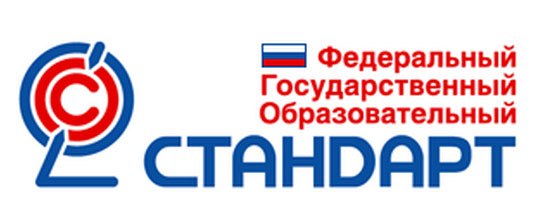 РАБОЧАЯ ПРОГРАММАВоспитателя Ракочий Людмилы НиколаевныСтаршая  группаНа 2022-2023 уч. годУлан-Удэ 2022№ п/п Возрастной период  Образовательные задачи 4 Дошкольное детство. Старший дошкольныйвозраст  (шестой год жизни Приобретение опыта в следующих видах деятельности детей: двигательной, в том числе связанной с выполнением упражнений, направленных на развитие таких физических качеств, как координация и гибкость; способствующих правильному формированию опорно-двигательной системы организма, развитию равновесия, координации движения, крупной и мелкой моторики обеих рук, а также с правильным, не наносящем ущерба организму, выполнением основных движений (ходьба, бег, мягкие прыжки, повороты в обе стороны) Формирование начальных представлений о некоторых видах спорта,  овладение подвижными играми с правилами; становление целенаправленности и само регуляции в двигательной сфере;  Становление ценностей здорового образа жизни, овладение его элементарными нормами и правилами (в питании, двигательном режиме, закаливании, при формировании полезных привычек и др.). № п/п Возрастной период  Образовательные задачи 1 Дошкольное детство. Старший дошкольный возраст  (шестой год жизни Развитие речи как средство общения и культуры. Налаживание диалогического общения со сверстниками, умение пользоваться разнообразными средствами общения – словесными, мимическими, пантомимическими (с учётом конкретной ситуации) Обогащение, уточнение и активизация словаря, работа над смысловой стороной речи -Развитие  грамматически правильной  диалогической  и монологической речи.  - Развитие звуковой и интонационной культуры речи, представлений о словесном составе предложений, звуков и слоговом звучании слова. № п/п Возрастной период  Образовательные задачи 4 Дошкольное детство. Старший дошкольный возраст  (шестой год жизни Формирование познавательных действий, становление сознания; Развивать восприятие, умение выделять разнообразные свойства и отношения  предметов (цвет, форма, величина, расположение в пространстве и т.п.), включая разные органы чувств   зрение, слух, осязание, обоняние, вкус. Продолжать развивать умение сравнивать предметы, устанавливать их сходство и различие (найди в группе предметы, игрушки такой же формы, такого же цвета; чем эти предметы похожи и чем отличаются и т. д.). Продолжать знакомить с цветами спектра: красный, оранжевый, желтый, зеленый, голубой, синий, фиолетовый (хроматические) и белый, серый и черный  ахроматические). Продолжать формировать умение различать цвета по светлоте и насыщенности, правильно называть их (светло -зеленый, светло-розовый). Показать детям особенности расположения цветовых тонов в спектре. Развивать умение группировать объекты по нескольким признакам. Продолжать знакомить детей с различными геометрическими фигурами, учить использовать в качестве эталонов плоскостные и объемные формы. Формировать умение обследовать предметы разной формы; при обследовании включать движения рук по предмету.Совершенствовать глазомер. Развитие воображения и творческой активности; Продолжать развивать умение устанавливать связь между создаваемыми постройками и тем, что дети видят в окружающей жизни; создавать разнообразные постройки и конструкции (дома, спортивное и игровое оборудование и т. п.). Закреплять умение выделять основные части и характерные детали конструкций. Помогать анализировать сделанные педагогом поделки и постройки; на основе анализа находить конструктивные решения и планировать создание собственной постройки. Знакомить с новыми деталями: разнообразными по форме и величине пластинами, брусками, цилиндрами, конусами и др. Закреплять умениезаменять одни детали другими. Формировать умение создавать различные по величине и конструкции постройки одного и того же объекта. Закреплять умение строить по рисунку, самостоятельно подбирать необходимый строительный материал. Продолжать развивать умение работать коллективно, объединять свои поделки в соответствии с общим замыслом, договариваться, кто какую часть работы будет выполнять; помогать друг другу при необходимости. Проектная деятельность.  Создавать условия для реализации детьми проектов трех типов: исследовательских, творческих и нормативных. Продолжать развитие проектной деятельности исследовательского типа.  Организовывать презентации проектов. Способствовать формированию у детей представления об авторстве проекта. Создавать условия для реализации проектной деятельности творческого типа. Творческие проекты в этом возрасте носят индивидуальный характер. Способствовать формированию проектной деятельности нормативного типа. (Нормативная проектная деятельность—это проектная деятельность, направленная на выработку детьми норм и правил поведения в детском коллективе.) Формирование первичных представлений об объектах окружающего мира, о свойствах и отношениях объектов окружающего мира (форме, цвете, размере, материале, звучании, ритме, темпе, количестве, числе, части и целом, пространстве и времени, движении и покое, причинах и следствиях и др.) Формирование первичных представлений о себе, других людях о малой родине и Отечестве, представлений о социокультурных ценностях нашего народа, об отечественных традициях и праздниках, о планете Земля как общем доме людей, об особенностях ее природы, многообразии стран и народов мира. № п/п Возрастной период Разделы образовательной области, деятельность Образовательные задачи 4 Дошкольное детство. Старший дошкольный возраст  (шестой год жизниИзобразительная деятельность Ознакомление с произведениями и художественным языком разных видов изобразительного и декоративно прикладного искусства. Формирование эстетических чувств и оценок Обогащение художественного опыта: содействие дальнейшему освоению базовых техник рисования, аппликации, лепки, художественного конструирования, с учётом индивидуальных способностей -Развитие художественного восприятия -Создание условий для экспериментирования с художественными материалами, инструментами, изобразительно-выразительными средствами, самостоятельного интегрирования разных видов художественного творчества с целью обогащения выразительного образа - Развитие и свободное проявление художественного творчества   Художественное конструированиеКОНСТРУИРОВАНИЕ ИЗ БУМАГИ -Формирование обобщённых способов формообразования- закручивание прямоугольника в цилиндр, закручивание круга в тупой конус, способности создавать разные виды поделок на основе каждого из них -Развитие творческих проявлений детей , их инициативы в поиске сочетаний цвета, сочетаний бумаги с другими материалами, места своей поделки в общей композиции КОНСТРУИРОВАНИЕ ИЗ ПРИРОДНОГО МАТЕРИАЛА -Формирование умений анализировать природный материал как основу для получения  разных выразительных образов -Освоение таких приёмов, как изменение пространственного положения основы, дополнения еѐ и убирание из неё лишнего для получения нового образа Художественная литература 	и фольклор - Развитие интереса и потребности в постоянном чтении книг и их обсуждении со взрослыми и сверстниками  Название методаОпределение методаРекомендация по их применениюМетоды по источнику знанийМетоды по источнику знанийМетоды по источнику знанийСловесныеСловесные	 	методы подразделяются на следующие виды: рассказ, объяснение, беседа.Словесные методы позволяют в кратчайший	 	срок	 	передать информацию детямНаглядныеПод наглядными методами образования понимаются такие методы, при которых ребенок получает информацию, с помощью наглядных пособий и технических средств. Наглядные методы используются во взаимосвязи со словесными и практическими методами обучения. Наглядные методы образования условно можно подразделить на две большие группы: метод иллюстраций и метод демонстраций.Метод иллюстраций предполагает показ детям иллюстративных пособий: плакатов, картин, зарисовок на доске и пр. Метод демонстраций связан с показом мультфильмов, видеофильмов и др. Такое подразделение средств наглядности на иллюстративные и демонстрационные является условным. Оно не исключает возможности отнесения отдельных средств наглядности как к группе иллюстративных, так и демонстрационных. В современных условиях особое внимание уделяется применению такого средства наглядности, как компьютер индивидуального пользования. Компьютеры дают возможность воспитателю моделировать определенные процессы и ситуации, выбирать из ряда возможных решений оптимальные по определенным критериям, т.е. значительно расширяют возможности наглядных методов в образовательном процессе.ПрактическиеПрактические методы обучения основаны на практической деятельности детей и формируют практические умения и навыки.Выполнение практических заданий проводится после знакомства детей с тем или иным содержанием и носят обобщающий характер. Упражнения могут проводиться не только в организованной образовательной деятельности, но и в самостоятельной деятельности.Методы по характеру образовательной  деятельности детейМетоды по характеру образовательной  деятельности детейМетоды по характеру образовательной  деятельности детейИнформационно рецептивныйВоспитатель сообщает  детям готовую информацию, а они ее воспринимают, осознают и фиксируют в памятиОдин из наиболее экономных способов передачи информации. Однако при использовании этого метода обучения не формируются умения и навыки пользоваться полученными знаниями.РепродуктивныйСуть метода состоит в многократном повторении способа деятельности по заданию воспитателяДеятельность	 	воспитателя заключается в разработке и сообщении образца, а деятельность детей – в выполнении действий по образцу.Проблемное изложениеВоспитатель ставит перед детьми проблему – сложный теоретический или практический вопрос, требующий исследования, разрешения, и сам показывает путь ее решения, вскрывая возникающие противоречия. Назначение этого метода – показать образцы научного познания, научного решения проблемДети  следят за логикой решения проблемы, получая эталон научного мышления и познания, образец культуры развертывания познавательных действий.Частично поисковыйСуть его состоит в том, что воспитатель расчленяет проблемную задачу на под проблемы, а дети осуществляют отдельные шаги поиска ее решенияКаждый шаг предполагает творческую деятельность, но целостное решение проблемы пока отсутствуетИсследовательски йЭтот метод призван обеспечить творческое применение знанийВ процессе образовательной деятельности дети овладевают методами познания, так формируется их опыт поисковой исследовательской деятельностиАктивные методыАктивные методы предоставляют дошкольникам возможность обучаться на собственном опыте, приобретать разнообразный субъективный опыт.Активные методы обучения предполагают использование в образовательном процессе определенной последовательности выполнения заданий: начиная с анализа и оценки конкретных ситуаций, дидактическим играм.Активные методы должны применяться по мере ихусложнения.В группу активных методов образования входят дидактические игры – специально разработанные игры, моделирующие реальность и приспособленные	 	для	 	целей обучения.Образовательные областиФормы работыФормы работыФизическое развитиеООДУтренняя гимнастикаИграБеседаРассказЧтениеРассматриваниеИнтегративная деятельностьДиагностическая деятельностьСпортивные и физкультурные досугиСпортивные состязанияСовместная деятельность взрослого и детейПроектная деятельностьПроблемная ситуацияООДУтренняя гимнастикаИграБеседаРассказЧтениеРассматриваниеИнтегративная деятельностьДиагностическая деятельностьСпортивные и физкультурные досугиСпортивные состязанияСовместная деятельность взрослого и детейПроектная деятельностьПроблемная ситуацияСоциально-коммуникативноеИндивидуальная играСовместная с воспитателем играСовместная со сверстниками играИграЧтениеБеседаНаблюдениеПедагогическая ситуацияЭкскурсияСитуация морального выбораПроектная деятельностьИнтегративная деятельностьПраздникСовместные действия ,Рассматривание.Проектная деятельностьПросмотр и анализ мультфильмов, видеофильмов, телепередач.ЭкспериментированиеПоручение и заданиеДежурствоПроектная деятельностьСовместная деятельность взрослого и детейИндивидуальная играСовместная с воспитателем играСовместная со сверстниками играИграЧтениеБеседаНаблюдениеПедагогическая ситуацияЭкскурсияСитуация морального выбораПроектная деятельностьИнтегративная деятельностьПраздникСовместные действия ,Рассматривание.Проектная деятельностьПросмотр и анализ мультфильмов, видеофильмов, телепередач.ЭкспериментированиеПоручение и заданиеДежурствоПроектная деятельностьСовместная деятельность взрослого и детейРечевое развитиеЧтениеБеседаРассматриваниеЧтениеБеседаРассматриваниеРешение проблемных ситуацийРазговор с детьмиИграПроектная деятельностьСоздание коллекцийИнтегративная деятельностьОбсуждениеРассказИнсценированиеСитуативный разговор с детьмиСочинение загадокПроблемная ситуацияИспользование различных видов театраПознавательное развитиеСоздание коллекцийПроектная деятельностьИсследовательская деятельностьКонструированиеЭкспериментированиеРазвивающая играНаблюдениеПроблемная ситуацияРассказБеседаИнтегративная деятельностьЭкскурсииКоллекционированиеМоделированиеРеализация проектаИгры с правиламиХудожественно–эстетическое развитиеИзготовление украшений для группового помещения к праздникам, предметов для игры, сувениров, предметов для познавательно-исследовательской деятельности.Создание макетов, коллекций и их оформлениеРассматривание эстетически привлекательных предметовИграОрганизация выставокСлушание соответствующей возрасту народной, классической, детской музыкиМузыкально- дидактическая играБеседа интегративного характера, элементарного музыковедческого содержания)Интегративная деятельностьСовместное и индивидуальное                 музыкальное исполнениеМузыкальное упражнениеПопевка. РаспевкаДвигательный, пластический танцевальный этюдТанецТворческое заданиеКонцерт- импровизацияМузыкальная  сюжетная играОбразовательная область Методические приемы Познавательное развитиеОзнакомление детей дошкольного возраста с природой: 
• Знакомство с животным и растительным миром республики Бурятия; с народными приметами. 
• Сбор гербария; коллекции; опытническая работа, экологическая тропа ДОУ. 
• Создание макетов «Животные тайги», Ознакомление с окружающим миром: 
• Экскурсии: по детскому саду, по территории детского сада, ознакомление с достопримечательностями микрорайона, пешие, экскурсии по городу, походы в детскую библиотеку, музей, и т.д. Беседы: «Где живет человек», «Дом, в котором мы живем», «Улицы нашего микрорайона, города», «Город мой родной», «Что на свете всех милее», «Родина малая и Родина большая». Знаки, символы, флаг, герб, значки, марки, открытки, слайды. Ознакомление с прошлым родного края: организация этнографического уголка (жилище и быт ); встречи с коренным населением .Культура города Знакомство детей с народными традициями, праздниками. Художественно-эстетическое развитие• сведения о художниках, которые рисовали : орнаменты и декоры; творчество 
художников, скульпторов репродукции, 
слайды, открытки; 
• знакомство с подлинными образцами орнаментального искусства; 
• аппликация из бумаги.
• музыкальный фольклор ( бытовой, плясовой, хороводный); 
• музыкальная культура: знакомство с песенным творчеством 
композиторов, праздники 
• ознакомление с музыкальными инструментами коренных жителей Речевое развитие• пословицы, поговорки, загадки, скороговорки;
• Просмотр видео фильма «Родина моя-Бурятия» 
• оформление книжных уголков выставка Социально-коммуникативное развитиеигры-инсценировки; 
драматизация народных сказок, писателей и поэтов; 
 показ всех видов театров (теневой, фланелеграф, ложечный, 
кукольный, линейный, театр игрушек, настольный, пальчиковый); 
оформление уголков ряженья (предметы северных народных костюмов) во всех возрастных группах; Физическое развитие • национальные подвижные игры; 
спортивные праздники, развлечения; Дни и недели здоровья; 
• народные подвижные игры северных народов МесяцСовместная  деятельность взрослого и ребенкаСамостоятельная деятельность детейСентябрь1.Рассматривание альбомов  «Родная Бурятия», «Священный Байкал», общегеографической карты Бурятии, города Улан-Удэ.2. Беседа «Республика  Бурятия» 3. Чтение бурятской народной сказки «Как собака нашла себе хозяина-друга»4.Подвижная игра «Юрта» «Тирмэ»Рассматривание иллюстраций, открыток «Моя Бурятия»Прослушивание в аудиозаписи бурятских песен, мелодийРисование на асфальте «Пусть всегда будет солнце»Дидактическая игра: «Мы живем в Бурятии».Октябрь1.Рассматривание альбома, открыток на тему «Мой любимый город».2. Беседа «Мой город Улан-Удэ»3.Чтение стихотворения В. Петонова «Улан-Удэ»4. Рисование «Улицы родного города»Рассматривание альбома, книг «Мой город»Игра-путешествие по городу (набор открыток с видами города)Строительные игры: «Мой дом, улица, дорога»Постройки из пескаНоябрь1.Познавательная беседа «Красная книга Бурятии».2. Прослушивание бурятских песен в исполнении современных молодых исполнителей3.Экскурсия в «Музей Природы».4. Подвижная игра «Волк и Ягнята»Рассматривание альбомов «Животные», «Птицы», «Цветы», «лекарственные растения».Развивающие игры: «Кто где живет?», «Зоологическое лото».Изготовление знаков «Береги природу».Художественно-продуктивная деятельность: «Несуществующие животные».Декабрь1. Знакомство с национальным бурятским инструментом «Хур»2. Чтение сказки «Волшебный Хур»3. . Познавательная беседа «Звери и птицы Бурятии».4. Игра «Прятанье колечка» (бэhэлигнюулга)Рассматривание картины с бурятскими музыкальными инструментами (дамара, чанза, сур, дымчики).Социально-ролевая игра: «Магазин музыкальных инструментов».Бурятская народная игра «Танец тетерева».Игра-драматизация сказки «Как собака нашла себе хозяина-друга».Январь1 . Бурятские имена. Что они означают?2. Рассматривание открыток, картин «Национальные костюмы бурят»3. Рисование «Женщина в национальном платье» (дэгэлы)4. Подвижная игра «Бэлэг»Художественно-продуктивная деятельность: «Разукрась бэлэг», «Украсим узором ичиги»Игра-шагай.Д/и «Соберем юрту», «Разложи узор», «Дорисуй».Февраль1. Беседа «Народный праздник Сагаалган или Новый год по лунному календарю».2. Заучивание  песни «Сагаалган».3. Чтение бурятской народной сказки «Медведь»4  Игра - лодыжки «Шагай» (кости). Подвижные игры: «Иголка, нитка, узелок», «Волк и ягнята».Хоровод «Ёхор».Рассматривание, моделирование - «Восточный календарь»Настольная игра с набором игрушек «Животные».Март1. Государственный флаг, герб, гимн республики Бурятии.2. Художественное творчество «Флаг Бурятии».3.Заучивание Государственного гимна республики  Бурятия «О родной земле»  Д. Жалсараев.4.Подвижная игра «Иголка, нитка, узелок» (Зун. утахн, зангилаа)Рассматривание флагов России, Бурятии и флагов разных стран.Д/и: «Найди на рисунке герб Бурятии, Улан-Удэ», «Собери флаг Бурятии, России».Прослушивание в аудиозаписи гимн Бурятии, гимн детского сада.Апрель1. Знакомство с творчеством бурятских художников 2. Бурятские узоры, орнамент.3. Лепка, тестопластика «Бурятские узоры».4. Бурятские пословицы и поговоркиИгра-эксперимент «Составь узор изкамешек, песка».Рассматривание картин бурятских художников, изделий скульпторов.Опыты с глиной, песком, землей.Д/и «Найди бурятские узоры среди других узоров».Май1. Рассматривание  открыток о Байкале.2. Занятие «Байкал – уникальное творение природы»3.Чтение «Легенда о Байкале и его дочери Ангаре»4 Игра – путешествие «Кто быстрее дойдет до Байкала»Рассматривание картины о природе Байкала, коллекции камней.Музыкальный фрагмент «Шум Байкала».Игра-моделирование «Животный мир Байкала».Пластические игры: «Волны Байкала», «Мы - нерпы».С детьмиС педагогами С родителями С социумом -Игровые 
образовательные 
ситуации; 
- беседы; 
- экскурсии; 
-праздники, 
игры, 
развлечения; 
- наблюдения; 
- ручной труд; 
- выставки; 
-проектная 
деятельность; 
-исследовательская 
деятельность -Консультации; 
- Семинары, 
- Практикумы; 
- Круглые столы; 
-Педагогические 
советы; 
- Конкурсы; 
-Выставки. - Наглядная агитация 
(родительские уголки, 
папки-передвижки); 
-Беседы, 
-Консультации; 
-Круглые столы; 
-Совместное 
творчество с детьми; 
-Совместные поездки 
выходного дня; 
-Экскурсии. - Беседы; 
- Экскурсии; 
- Выставки; 
- Развлечения; 
- Концерты. 
-встречи с
интересными 
людьми Реальное участие родителей в жизни ОУФормы участияПериодичность сотрудничестваВ создании условий- Участие в субботниках по благоустройству территории; -помощь в создании предметно развивающей среды;-оказание помощи в ремонтных работах;2 раза в годПостоянно ежегодноВ управлении ОУ- участие в работе попечительского совета, родительского комитета, Совета ДОУ; педагогических советах.По плануВ просветительской деятельности, направленной на  повышение педагогической культуры, расширение информационного поля родителей-наглядная информация (стенды, папки передвижки, фоторепортажи «Из жизни группы», «Копилка добрых дел», «Мы благодарим»;-памятки;-консультации, семинары, семинары, практикумы, конференции;- распространение опыта семейного воспитания;-родительские собрания;1 раз в квартал Обновление постоянно1 раз в месяц По годовому плану1 раз в квартал1 раз в квартал№ФИО ребенкаДатарождения1Белов Егор Юрьевич05.02.20172Елбаева Анна Юрьевна27.11.20173Дамбиева Арина Солбоновна16.02.20174Викторова Диана Максимовна10.02.20175Дабаев Юрий Андреевич30.03.20176Жук Александра Евгеньевна31.05.20177Зимирев Макар Анатольевич28.08.20178Карбаинов Егор Алексеевич30.07.20179Курляк Семен Сергеевич12.07.201710Латкина Мария Алексеевна08.06.201711Ниязиев Богдан Айдерович06.03.201712Павлов Константин Дмитриевич01.08.201713Педынин Тимур Алексеевич21.03.201714Руслякова Диана Романовна	10.04.201715Серебров Данил Алексеевич07.07.201716Столярова Арина17Ткачев Артур Русланович07.10.201618Федосеев Артем Алексеевич24.07.201719Карелин Захар Игоревич23.01.201720Юндунова Виктория Саяновна10.02.201721Цыцырунов Данил Витальевич07.08.201722Жандаев Андрей Александрович19.10.201723Мельникова Ева Николаенва14.12.201624Демухаметов Александр Александрович10.02.201725Фахриддинова Муслихахаон12.11.201726.Черных Захар Александрович17.06.201727Иванцов Артем Эдуардович28.12.201628Кавелина Ксения Сергеевна17.11.201729.Семенов Дмитрий Сергеевич31.07.2017Форма проведения(месяцы)Тема и цель проводимой работыНаглядная информацияОтветственныеСентябрь Совместная подготовка к учебному году.Цель: нацелить, приобщить родителей к активной, совместной работе в новом учебном году.«Режим дня», «Визитка», «Наши   именинники», «Обратите внимание»       ВоспитателиИндивидуальныебеседыБеседы по адаптации.Индивидуальные беседы с родителями о необходимости проводить вакцинацию против гриппа и ОРВИ.Папка передвижка для родителей «Возрастные особенности детей дошкольного возраста»Воспитатели, медикиКонсультации Консультация «Игра, как средство воспитания дошкольников».Брошюра-иллюстрация «Игры для детей старшей  группы» для родителейВоспитателиДень здоровья сродителями и детьми «Меры профилактики симптомы заболеваемости в детском саду»Цель: Ознакомление родителей воспитанников с основными факторами, способствующими укреплению и сохранению здоровья дошкольников.Папка передвижкаВоспитателиВыставка Фотовыставка  «Как мы провели лето!». Рисунки родителей и детей.Выставка, оформление.Родители,          воспитателиРодительское собрание «Старший дошкольный возраст – какой он?» Цель: Познакомить родителей с результатами воспитательно- образовательной работы за учебный год, обогатить воспитательный опыт родителей и повысить эффект семейной социализации дошкольников.Анкетирование родителей. Тема: «Какой вы родитель?»ВоспитателиОктябрь Благотворительная ярмарка «Дары осени»Совместно приготовить осенний урожай для ярмарки, интересно оформить, используя стихи, рекламу.Выставка, поделки Родители, воспитатели, детиПедагогические беседы с родителямиБеседа «Совместный труд ребенка и взрослого»Беседы «Одежда детей в группе и на улице, ее маркировка».ФотоколлажФотовыставка, посвященная Дню пожилых людей.Познакомить с наилучшими способами общения, наказания, поощрения  детей, разъяснения им норм нравственности.Фотовыставка. Памятка для родителей: «Искусство наказывать и прощать».Воспитатели, родители.ИндивидуальныебеседыИндивидуальные беседы с родителями о необходимости проводить вакцинацию против гриппа и ОРВИВоспитатели, медикиАнкетирование Анкетирование родителей;Анализ информации о воспитанниках и их семьях.Воспитатели НоябрьТема: «Помогите детям запомнить правила пожарной безопасности».Реализация единого воспитательного подхода при обучении ребёнка правилам пожарной безопасности в детском саду и дома.Объединение усилий педагогов и родителей по приобщению детей к основам пожарной безопасности.Воспитатели, родителиЭкологическая акция «Покормите птиц зимой» Реализация единого подхода в формировании у дошкольников бережного отношения к природе. Ноябрь – март Наглядно- информационный материал «Что наблюдать в природе зимой». Реализация единого подхода детского сада и семьи в организации исследовательской деятельности дошкольников.Воспитатели, родителиКонсультация«Как провести выходной день с ребёнком?».Творческая мастерскаяВыставка детских работ «Чтобы не было пожара, чтобы не было беды».ВыставкаВыставка детских рисунков ко Дню Матери.Декабрь Консультации Тема: «Здоровый образ жизни. Советы доброго доктора».Ознакомление родителей воспитанников с основными факторами, способствующими укреплению и сохранению здоровья дошкольников в домашних условиях и условиях детского сада.АнкетированиеТема: «Условия здорового образа жизни в семье».Выставка совместных рисунков детей и родителей.«Зимушка хрустальная»Творческая мастерскаяМастерская Деда мороза!Поделки, рисункиРодители и детиУтренникНовый год  Поделки Родители и дети.воспитателиЯнварь«Как одевать ребенка в холодное время года» Памятка для родителей.Проблемы во взаимоотношениях родителей и детейБеседы на волнующие темы для родителей.Консультация для родителей на тему: «Детская лживость»Цель: познакомить с причинами, механизмами и путями возникновения и развития лживости у детей; дать практические рекомендации по предупреждению и коррекции детской лживости.Папка–передвижкаДетские игры, забавыФевральТема: «День защитника Отечества»Фотовыставка«Кем служил в армии мой папа», Выставка фотографии папыРодители, воспитателиТворческая мастерская«Мой папа» («Мой дедушка»)Выставка рисунковВоспитатели, детиРазвлечение Маршировка Конкурс эстафет для детей и родителейПоэтический вечер стихи для пап и дедушек «Стихи о Родине»Воспитатели, родители, детиПамятка для отцовНа тему: «Не сложные советы и правила воспитания детей»Цель: оказать помощь отцам в некоторых аспектах воспитания детейДень открытых дверейОткрытие занятиивоспитателиМартМеждународный женский деньВыставка детских работФотовыставка мамвыставкавоспитателиДень открытых дверейОткрытие занятиивоспитателиПедагогические беседы с родителями.«Как воспитать любовь к семье матери?»воспитателиТворческая мастерскаяИзготовление подарков для мам и бабушек вместе с папами «Умелые ручки»Воспитатели, папыТематическая образовательная деятельность с участием мам группы«Мамы всякие важны, мамы всякие нужны!»Воспитатели, родителиПедагогические беседы с родителями.«Как развить творческие способности у ребенка»АпрельПрезентация «Копилки добрых дел»Экологическая акция«Сделаем скворечник своими руками» Экскурсия«Как вести себя на природе?»Памятки для родителейВоспитатели, родителиКонсультации«Работа с книгами (методика рассматривания иллюстраций, пересказа, заучивания наизусть)», «Весёлые игры в кругу семьи».Цель: Помощь в организации выставки детских книг.Убедить родителей в важности семейного литературного образования и воспитания у детей интереса к чтению и любви к книге.Картотека игр.ВоспитателиРазвлечение«День космонавтики». Конкурс «Карта звездного неба»Цель: Вовлекать родителей в совместное творчество с детьми, участие в воспитательно - образовательном процессе.Папка-передвижкаВоспитатели, родителиМайПразднование Дня победы, возложение цветов к памятникам героев.Цель: Развивать патриотические чувства, уважение к историческому прошлому своего народа.КонсультацииКонсультация "Подвижные игры разных народов мира" "Веселые старты"Картотека подвижных игрВоспитатели, инструктор ф.к.Беседы на волнующие родителей темы"Что делать при тепловом ударе"ПамяткаВоспитатели, медицинская сестраДень открытых дверейОткрытое занятие для родителей воспитанниковвоспитателиРодительское собрание"Чему научились наши дети"Цель: Подвести итоги за учебный год, поощрить активных родителей благодарностями.Воспитатели№Наименование помещенияПлощадь помещения1.Игровая + Спальная + Буфетная    60+ 54+4  кв.м2.Приемная19 кв.м3.Туалет  Умывальная  17  кв.м4.Туалет  Умывальная  17  кв.м№Центры Оборудование 1Конструирования 1.мелкий, средний и крупный строительный конструктор;2. конструктор «Лего» (мелкий и крупный);2. тематические строительные наборы;3.нетрадиционные материалы: -контейнеры разных размеров с крышками;-губчатая мозаика;-картонная мозаика;4.небольшие игрушки:-фигурки людей и животных;-макеты деревьев и кустарников;-дорожные знаки;5.транспорт  мелкий, средний, крупный;6.деревянные фигурки.2Родной край1.энциклопедии;2.брошюры;3.наборы открыток;4.альбомы с видами родного края;5.портреты президентов РФ и РБ6.флажки  РФ и РБ7.фарфоровые фигурки 8.куклы в национальных костюмах (русского народа и народа бурятского);9. д/и «Родной край», «Наша родина»10.книги о России;11.бурятская национальная посуда;12.хохлома;13.гжель;14.изделия из бересты15.глиняные игрушки;3Книжный 1.детские книги по программе и любимые книги детей;2.журналы;3.справочная литература; 4.набор флешек с записью музыки и литературных произведений;5.портреты, фотографии писателей;6.папки с сюжетными картинками по произведениям;7.открытая витрина для книг;8. настольные игры «Любимая сказка», «Угадай героя».4Сюжетно-ролевых игр1.атрибуты для игр:«Магазин»-шкаф-витрина;-игрушки-заменители;-фартук и колпак продавца;-деньги;-весы;-кассовый аппаратСалон парикмахерская;-тумба;-стульчик;-наборы игры в парикмахерскую;-нетрадиционные материалы;-игрушки-заменители«Больница»-халаты, колпаки;-аптечки;-наборы игр в больницу«Семья» - комплект мебели: диван, кресло, стол, стулья;- игрушечная посуда: кухонная, чайная, столовая;- куклы, одежда для кукол;- коляска;- комплект пастельных принадлежностей для кукол;- гладильная доска, утюги;- телефон.- инструменты;- разнообразные машины;- фуражки, пилотки;- жезл, свисток;- светофор.2.прозрачные большие контейнера с маркировкой5Детского творчества1.для творческой деятельности детей – цветная бумага (глянцевая, гофрированная, картон, самоклеящаяся, с тиснением), краски (гуашевые, акварель), восковые мелки, фломастеры различной толщины, карандаши (простые, цветные, графитные);2.для декорирования – бусины, вырезки из журналов, фантики, фольга;3.инструменты – различные кисти, ножницы, доски для лепки, печатки, штампики, поролон, трафареты;4.оборудования – стол для изобразительной деятельности, клеенчатые скатерти, банки, подставки, губки, репродукция картин, книжки-раскраски, рабочие тетради с видами росписи;5. клей-карандаш, клей ПВА, кисти для клея, ёмкости для клея, салфетки.6Исследования 1.емкости разной вместимости (набор прозрачных сосудов разных форм и объемов);2.мерные стаканы;3.ложки;4.воронки;5.сито;6.лупы7.аптечные и песочные часы, безмен;8.технические материалы ( гайки, болты, вата, марля, шприцы без игл);9. схемы, модели, таблицы с алгоритмами выполнения опытов;9. сыпучие продукты: горох, манка, мука, соль, сахарный  песок и т.д.;10. предметы из разного материалов (деревянные катушки, палочки, пластмассовые пуговицы), пластмассовые стаканчики разной формы, крышки, веревочки, воздушные шарики, ленточки, кусочки разной ткани, природный материал, вата, ватные палочки, магниты, песочные часы, скрепки, восковые свечи, деревянные зубочистки, портновский метр, лупа, папка с описанием опытов.7Природы 1. Календарь природы;2. Природный материал (желуди, шишки, ракушки, береста, камушки, скорлупа, веточки, листья и т.д.);3. Развивающее лото «Плоды и листья»;4. Наглядно-дидактические материалы;5. Детское домино «Веселый паровозик»;6 .Лейки, фартуки;7.  Инвентарь для ухода за комнатными растениями;8. Дидактические игры по экологии;9. Альбом «Времена года»;10. Разные виды энциклопедий;11 Наборы сюжетных картинок: «В мире растений», «Живая природа».8Безопасность 1.​ Макет перекрёстка и улицы;2.​ Дорожные знаки;3.​ Демонстрационные картинки;4.​ Различные виды транспорта;5.​ Настольные и дидактические игры по ПДД и безопасности;6.​ «Лото пешехода»;7.​ Правила дорожного движения обучающая детская игра-лото «Юный пешеход»;8.​ Развивающая игра «Азбука безопасности»;9. Обучающая игра «Знакомый незнакомец»;9Дидактических игр1.мозаики;2.пазлы;3.лото;4.игры для совершения навыков языкового анализа5.игры для совершенствования грамматического строя речи6.логико-математические игры10Веселые математики1.Занимательный и познавательный материал по математике;2. Наборы геометрических фигур, цифр;3. Пеналы «Учись считать»;4. Рабочие тетради по математике;5. Дидактические игры: «Мои первые цифры», «Увлекательная геометрия», «Геометрические формы», «Всё для счёта»;6. Разнообразные пирамидки, матрешки, головоломки;7. Магнитная доска;8. Блоки Дьенеша, палочки Кюизенера;9. Рамки и вкладыши;10. Трафареты;11Музыкальной деятельности1.детские музыкальные инструменты:-металлофон;-дудочки;-бубен;-пианино;-погремушки;-гитара;12Театрализованной деятельности1.маски для постановок различных сказок;2.маленькая ширма;3.куклы и игрушки для различных видов театра-плоскостной;-кукольный;-перчаточный;-пальчиковый;-настольный.13Дежурства 1. фартуки;2. пилотки, косынки;3. фотографии детей;4. кармашек для фото.14Трудовой деятельности1. фартуки цветные хлопчатобумажные, клеенчатые; 2. щетки (разных размеров);3. тазы;4. клеёнки;5. тряпочки;6. лейки;7. пульверизатор;8. грабли, лопатки.15Здоровое тело, здоровый дух 1.мячи средние, малые разных цветов;2.скакалки;3.ребристые дорожки;4.кегли;5.обручи;6.маски для подвижных игр;7. нетрадиционное спортивное оборудование;8.скакалки;9.кольцеброс.Виды деятельностиЗимний периодПриход детей в детский сад, гимнастика, свободная игра, самостоятельная деятельность 7.30-8.10Подготовка к завтраку, завтрак8.10-8.40Игры, подготовка к организованной образовательной деятельности8.40-9.00Организованная образовательная деятельность: образовательные ситуации9.00-9.259.30-9.50Второй завтрак9.50-10.10Подготовка к прогулке, прогулка (игры, наблюдения, труд)10.10-11.50Возвращение с прогулки11.50-12.15Подготовка к обеду, обед12.15-12.40Подготовка ко сну, дневной сон12.40-15.00Постепенный подъем. Бодрящая гимнастика. Воздушные, водные процедуры. КГН15.00-15.25Подготовка к ужину, ужин15.25-15.50Игры, самостоятельная деятельность по интересам, досуги, общение, труд15.50-16.45Подготовка к прогулке, прогулка, уход детей домой.16.45-18.00Дни неделиООДИнтеграция О/ОВремя проведения в режиме дняПонедельникФЦКМРазвитие речиМузыкаПознаниеСоциализация, Коммуникация,Х/т9:00 – 9:25          9:30 – 9:559.55-10.20Вторник1.ФЭМП2.Конструирование2.ФизкультураКоммуникация,Познание, Социализация, МузыкаКоммуникация9:00 – 9:259.35-9.5510.10-10.35Среда1.Ознакомление с предметным миромРисованиеКружок нетрадиционного рисованияСоциализация, Художественное творчествоКоммуникация,Х/т 9:00 – 9:259.30-9.5516.00-16.30Четверг1.Коммуникация2. Музыка3. Лепка(аппликация)4. ФизраПознание, Социализация, Х/тКоммуникация,9:00 -9:259.55-10.2010.25-11.0016.10-16.35Пятница1.Развитие речи2. Рисование3. ФизраСоциализация, КоммуникацияПознаниеХ/т9.00-9.259.30-9.5510.10-10.35